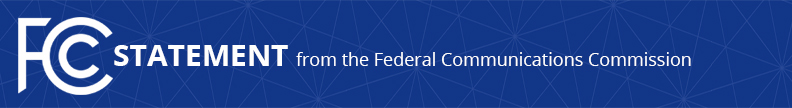 Media Contact: Mark Wigfield, (202) 418-0253mark.wigfield@fcc.govFor Immediate ReleaseCHAIRMAN PAI STATEMENT ON D.C. CIRCUIT INMATE CALLING DECISION  -- WASHINGTON, June 13, 2017 – Federal Communications Commission Chairman Ajit Pai issued the following statement today on the decision by the U.S. Court of Appeals for the District of Columbia Circuit in Global Tel*Link v. FCC:“Today, the D.C. Circuit agreed with my position that the FCC exceeded its authority when it attempted to impose rate caps on intrastate calls made by inmates.  Looking ahead, I plan to work with my colleagues at the Commission, Congress, and all stakeholders to address the problem of high inmate calling rates in a lawful manner.”###
Office of Chairman Ajit Pai: (202) 418-2000Twitter: @AjitPaiFCCwww.fcc.gov/leadership/ajit-paiThis is an unofficial announcement of Commission action.  Release of the full text of a Commission order constitutes official action.  See MCI v. FCC, 515 F.2d 385 (D.C. Cir. 1974).